Муниципальное бюджетное общеобразовательное учреждение«Луценковская средняя общеобразовательная школа»Алексеевского городского округаПРИКАЗ« 09» января 2023 года                                                                                                                                    №11Об утверждении плана обеспечения методической поддержки педагогов при переходе на ФОП на 2022/23 учебный год В целях обеспечения единства образовательного пространства Российской Федерации, в   соответствии   с   частью   6 статьи   12   Федерального   закона от 29 декабря 2012 г. №273-ФЗ «Об образовании в Российской Федерации» (далее – Федеральный закон № 273-ФЗ) утверждены федеральные образовательные программы начального общего, основного общего и среднего общего образования (далее соответственно – ФОП НОО, ФОП ООО, ФОП СОО) и с целью создания условий для планового введения ФООП с 01.09.2023 года в МБОУ «Луценковская СОШ» приказываю:Утвердить план обеспечения методической поддержки педагогов при переходе на ФОП на 2022/23 учебный год в МБОУ «Луценковская СОШ» с 01.09.2023 года согласно Приложению №1.Контроль исполнения настоящего приказа оставляю за собой.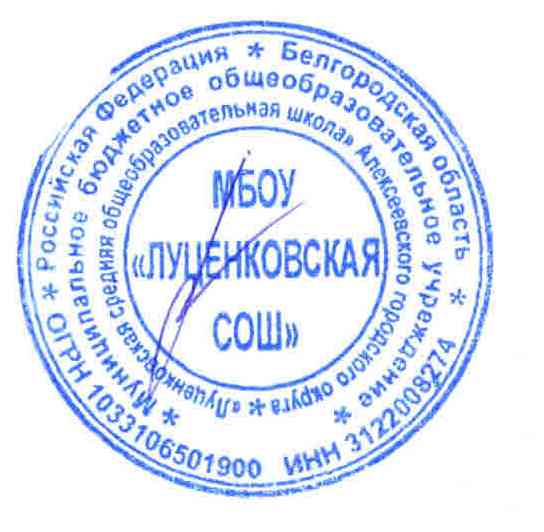                     Директор МБОУ «Луценковская СОШ»                                     А.А. ПанченкоПриложение №1 к приказу «Об утверждении плана обеспечения методической поддержки педагогов при переходе на ФОП на 2022/23 учебный год» от 09.01.2023 года №11План обеспечения методической поддержки педагогов при переходе на ФОП на 2022/23 учебный год№Содержание деятельностиСрокиПланируемый результатОтветственныйМетодическое сопровождение профессиональной подготовки педагогов к реализации ООП в соответствии с ФОПМетодическое сопровождение профессиональной подготовки педагогов к реализации ООП в соответствии с ФОПМетодическое сопровождение профессиональной подготовки педагогов к реализации ООП в соответствии с ФОПМетодическое сопровождение профессиональной подготовки педагогов к реализации ООП в соответствии с ФОПМетодическое сопровождение профессиональной подготовки педагогов к реализации ООП в соответствии с ФОП1Диагностика образовательных потребностей и профессиональных затруднений педагогических работников образовательной организации в условиях внедрения ФОП и федеральных базовых рабочих программЯнварь-мартНаличие объективной информации о готовности педагогов к переходу на ФОПЗаместитель директора Руководители ШМО2Разработка плана методического сопровождения повышения профессиональной компетентности педагогов в условиях перехода на ФОПДекабрьНаличие плана методического сопровождения повышения профессиональной компетентности педагогов в условиях перехода на ФОПЗаместитель директора 3Изучение нормативных документов по внедрению ФОП педагогическим коллективомЯнварь–май 2023 года в соответствии с планами ШМОПринятие педагогами школы необходимости перехода на ФОПРуководители ШМО4Разработка и реализация плана-графика курсовой подготовки педагогических работников, реализующих федеральные базовые рабочие программыЯнварьПлан курсовой подготовки с охватом в 100 процентов педагогических работников, реализующих федеральные базовые рабочие программыЗаместитель директора 5Корректировка плана методических семинаров внутришкольного повышения квалификации педагогических работников образовательной организации с ориентацией на проблемы внедрения ФОПЯнварь–февраль План методических семинаров внутришкольного повышения квалификации педагогических работников образовательной организацииЗаместитель директора 6Организация участия педагогов школы в проблемных семинарах, конференциях по вопросам реализации ФОП и федеральных рабочих программ учебных предметовВ течение учебного годаПовышение профессиональной компетентности педагогических работников по вопросам реализации ФОП и федеральных рабочих программ учебных предметовРуководители ШМО7Проведение инструктивно-методических совещаний и обучающих семинаров по вопросам реализации ФОП и федеральных рабочих программ учебных предметовВ течение учебного годаЛиквидация профессиональных затруднений, повышение профессиональной компетентности педагоговЗаместитель директора Руководители ШМО8Консультирование педагогов школы по вопросам введения ФОП, особенностей реализации федеральных рабочих программ учебных предметовВ течение учебного годаЛиквидация профессиональных затруднений, повышение профессиональной компетентности педагоговЗаместитель директора Руководители ШМО9Создание творческих групп учителей по методическим проблемам, связанным с реализацией федеральных рабочих программ по учебным предметамВ течение учебного годаЛиквидация профессиональных затруднений, повышение профессиональной компетентности педагоговЗаместитель директора Руководители ШМОМетодическое сопровождение педагогов в разработке рабочих программ в соответствии с ФОПМетодическое сопровождение педагогов в разработке рабочих программ в соответствии с ФОПМетодическое сопровождение педагогов в разработке рабочих программ в соответствии с ФОПМетодическое сопровождение педагогов в разработке рабочих программ в соответствии с ФОПМетодическое сопровождение педагогов в разработке рабочих программ в соответствии с ФОП10Изучение особенностей обязательных  федеральных рабочих программ по учебным  предметам «Русский язык», «Литературное чтение», «Окружающий мир» на уровне НООЯнварьПредставление педагогов о  требованиях к содержанию и планируемых результатах освоения федеральных рабочих программ по учебным предметам «Русский язык», «Литературное чтение», «Окружающий мир» на уровне НООЗаместитель директора Руководитель ШМО начальных классов11Изучение особенностей обязательных федеральных рабочих программ по учебным предметам «Русский язык», «Литература», «История», «Обществознание», «География», «ОБЖ» на уровнях ООО и СООЯнварь-февральПредставление педагогов о требованиях к содержанию и планируемых результатах освоения федеральных рабочих программ по учебным предметам «Русский язык», «Литература», «История», «Обществознание», «География», «ОБЖ» на уровнях ООО и СООЗаместитель директора Руководители ШМО12Изучение федеральной рабочей программы воспитания. Учет федеральной рабочей программы воспитания при разработке рабочих программ по учебным предметамМарт-апрельРазработка рабочих программ по учебным предметам с учетом федеральной рабочей программы воспитанияЗаместитель директора Руководители ШМО13Анализ перечня учебников на предмет соответствия новому ФПУ, выявление учебников, которые исключены из перечня и нуждаются в заменеФевраль-мартПеречень учебников для реализации ООП в соответствии с ФОП и новым ФПУ.Перечень учебников, исключенных из ФПУ и подлежащих замене с сентября 2023 годаРуководители ШМО, Заведующий библиотекой14Выбор и обоснование педагогами учебников из нового ФПУ для обеспечения реализации ООП в соответствии с ФОПФевраль-мартПеречень учебников для использования в образовательном процессе при реализации ООП уровней образования в соответствии с ФОП на 2023/24 учебный годЗаместитель директора Руководители ШМО;Заведующий библиотекой15Изучение федеральных учебных планов, федеральных планов внеурочной деятельности в ФОПФевраль-мартМатериалы для разработки рабочих программ по учебным предметам, учебным курсам (в том числе и внеурочной деятельности), учебным модулям в соответствии с ФОПРуководители ШМО16Разработка рабочих программ учебных предметов, учебных курсов (в том числе и внеурочной деятельности), учебных модулей в соответствии с ФОПДля НОО: февраль–март.Для ООО и СОО: апрель–майНаличие рабочих программ учебных предметов, учебных курсов (в том числе и внеурочной деятельности), учебных модулей в соответствии с ФОПЗаместитель директора Руководители ШМО17Формирование пакета методических материалов по теме реализации ООП НОО в соответствии с ФОП НООВ течение всего периода реализации ООП НООПакет методических материалов по теме реализации ООП НОО в соответствии с ФОП НООЗаместитель директора Руководитель ШМО учителей начальных классов18Формирование пакета методических материалов по теме реализации ООП ООО в соответствии с ФОП ОООВ течение всего периода реализации ООП ОООПакет методических материалов по теме реализации ООП ООО в соответствии с ФОП ОООЗаместитель директора Руководители предметных ШМО19Формирование пакета методических материалов по теме реализации ООП СОО в соответствии с ФОП СООВ течение всего периода реализации ООП СООПакет методических материалов по теме реализации ООП СОО в соответствии с ФОП СООЗаместитель директора Руководители предметных ШМО